ПРОЕКТГлава муниципального округа Гагаринский                                           Е.Л. Русакова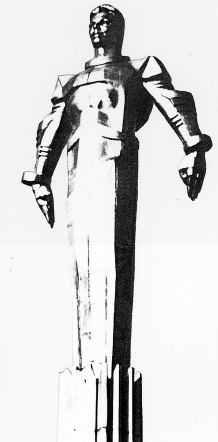 Повестка внеочередного заседания № 46Совета депутатов муниципального округа Гагаринский            дата проведения:             23.04.2019 года            время проведения:          19-00            место проведения:          Университетский проспект, д.5Зал заседанийВопрос, внесенный на заседаниеДокладчикВремя обсуждения вопроса1.Об информации руководителя центра государственных услуг «Мои документы» Гагаринского района о работе учреждения  в 2018 годуРусакова Е.Л.Давидович Я.А.19:0045 мин.2.Разное